Περιεχόμενα – Τεχνικές Προδιαγραφές – Πίνακες Συμμόρφωσης Τμήματος ΗΠεριεχόμενα – Τεχνικές Προδιαγραφές – Πίνακες Συμμόρφωσης Τμήματος Η	1ΤΜΗΜΑ Η	2Είδος 47. Τραπέζι κυλικείου	2Είδος 48. Γραφείο αναγνωστηρίου 6 θέσεων	2Είδος 49. Γραφείο αναγνωστηρίου 3 θέσεων	3Είδος 50. Γραφείο αναγνωστηρίου 4 θέσεων	4Είδος 51. Βιβλιοθήκη Δ	6Είδος 52. Καρέκλα Β	7Είδος 53. Καρέκλα Γ	8Είδος 54. Καναπές διπλής όψης	9Είδος 55. Πουφ	10ΤΜΗΜΑ ΗΕίδος 47. Τραπέζι κυλικείουΕίδος 48. Γραφείο αναγνωστηρίου 6 θέσεωνΕίδος 49. Γραφείο αναγνωστηρίου 3 θέσεωνΕίδος 50. Γραφείο αναγνωστηρίου 4 θέσεωνΕίδος 51. Βιβλιοθήκη ΔΕίδος 52. Καρέκλα ΒΕίδος 53. Καρέκλα ΓΕίδος 54. Καναπές διπλής όψηςΕίδος 55. ΠουφΑ/Α(α)Περιγραφή (β)Απαίτη-ση (γ)Απάντη-ση (δ)Παραπο-μπή (ε)47ΤΡΑΠΕΖΙ ΚΥΛΙΚΕΙΟΥ47.1Τραπέζι κυλικείου47.1.1ΓΕΝΙΚΑ  ΧΑΡΑΚΤΗΡΙΣΤΙΚΑΤραπέζι κυλικείου αποτελούμενο από:την επιφάνεια και την κολώνα  στήριξηςΔιαστάσεις: πλάτος Φ100εκ., ύψος 74εκ.ΝΑΙ (σεόλα)47.1.2ΤΕΧΝΙΚΑ ΧΑΡΑΚΤΗΡΙΣΤΙΚΑΤο τραπέζι να φέρει επιφάνεια στρογγυλής διατομής Φ 100 κατασκευασμένο από βερσαλίτη κατάλληλο για χρήση κυλικείου.Η επιφάνεια του τραπεζιού να στηρίζεται σε μεταλλική κολώνα κυκλικής διατομής, Στην επάνω πλευρά του ποδιού να υπάρχει κατάλληλη βάση μέσω της οποίας να συνδέεται με την επιφάνεια του τραπεζίου. Στο κάτω μέρος του να εδράζεται σε κυκλική μεταλλική βάση.ΝΑΙ (σεόλα)47.2Τόπος, χρόνος παράδοσης, εγγυήσειςΠΟΣΟΤΗΤΑ: 13ΤΟΠΟΣ ΠΑΡΑΔΟΣΗΣΚτίρια  Πανεπιστημίου Δυτ. Μακεδονίας -ΖΕΠ ΚοζάνηςΧΡΟΝΟΣ ΠΑΡΑΔΟΣΗΣ  60 ημερολογιακές ημέρες από την υπογραφή της σύμβασηςΕΓΓΥΗΣΗ ΚΑΛΗΣ ΛΕΙΤΟΥΡΓΙΑΣΓια 2 χρόνια σε όλο τον εξοπλισμόΠΑΡΑΚΑΤΑΘΗΚΗ ΑΝΤΑΛΛΑΚΤΙΚΩΝ:Για 5 χρόνια Ναι (σε όλα)Α/Α(α)Περιγραφή (β)Απαίτη-ση (γ)Απάντη-ση (δ)Παραπο-μπή (ε)48Γραφείο αναγνωστηρίου 6 θέσεων48.1ΓΡΑΦΕΙΟ ΑΝΑΓΝΩΣΤΗΡΙΟΥ 6 ΘΕΣΕΩΝ 240Χ158, Υ 74Γραφείο αναγνωστηρίου με επιφάνεια εργασίας κατασκευασμένη από μοριοσανίδα επενδεδυμένη στις δύο πλευρές με laminate αντιχαρακτικό πάχος 18χιλ.και μεταλλικό σκελετό.48.1.1ΓΕΝΙΚΑ  ΧΑΡΑΚΤΗΡΙΣΤΙΚΑΜέρη γραφείου- τέσσερις επιφάνειες εργασίας,- μεταλλικός σκελετός Διαστάσεις240x 158 x74εκ .ΝΑΙ (σεόλα)48.1.2ΤΕΧΝΙΚΑ ΧΑΡΑΚΤΗΡΙΣΤΙΚΑΕπιφάνεια εργασίας Το γραφείο αναγνωστήριου να αποτελείτε από τέσσερεις επιφάνειες διάστασης  120*79εκ η κάθε μια.Η κατασκευή τους να είναι από μοριοσανίδα υψηλής πυκνότητας, κλάσης Ε1 (χαμηλής περιεκτικότητας σε φορμαλδεΰδη),  επενδεδυμένη στις δύο πλευρές με laminate αντιχαρακτικό πάχος 18χιλ. Περιμετρικά της επιφάνειας εργασίας να θερμοσυγκολλάται περιθώριο PVC.Στην κάτω πλευρά του γραφείου αναγνωστηρίου να τοποθετηθεί κανάλι διέλευσης καλωδίων.Μεταλλικός σκελετόςΟ μεταλλικός σκελετός του γραφείου να αποτελείται από 3 πλαίσια σε σχήμα «Π» τα οποία να συνδέονται μεταξύ τους με  δυο (2) ζεύγη οριζόντιες  μπάρες.Τα κατακόρυφα πόδια του γραφείου να  είναι τριγωνικής διατομής διαστάσεων 50 x 50 x 1.5χιλ. , τα οποία στην επάνω και κάτω πλευρά τους να  καταλήγουν σε χρωμιομένους συνδέσμους επίσης τριγωνικούς.Ανάμεσα στα δύο κατακόρυφα πόδια να υπάρχει μπάρα τετραγωνικής διατομής διαστάσεων 50 x 50 x 1.5χιλ η οποία τοποθετείται εσωτερικά των τριγωνικών ποδιών.Ανάμεσα στα τρία πλαίσια τοποθετούνται δυο ζεύγοι μπάρες ορθογωνικής διατομής 50 x 30χιλ. οι οποίες με τους κατάλληλους συνδέσμους να τοποθετούνται στα πλαίσια για την καλύτερη στήριξη του γραφείου.Ο μεταλλικός σκελετός να είναι χρώματος  επιλογής της υπηρεσίας.Να διαθέτει επίσης ρεγουλατόρους οριζοντίωσης στο δάπεδο.Τα υλικά που θα χρησιμοποιηθούν να είναι καινούργια και αμεταχείριστα. ΝΑΙ (σεόλα)48.2Τόπος, χρόνος παράδοσης, εγγυήσειςΠΟΣΟΤΗΤΑ: 8ΤΟΠΟΣ ΠΑΡΑΔΟΣΗΣΚτίρια  Πανεπιστημίου Δυτ. Μακεδονίας -ΖΕΠ ΚοζάνηςΧΡΟΝΟΣ ΠΑΡΑΔΟΣΗΣ  60 ημερολογιακές ημέρες από την υπογραφή της σύμβασηςΕΓΓΥΗΣΗ ΚΑΛΗΣ ΛΕΙΤΟΥΡΓΙΑΣΓια 2 χρόνια σε όλο τον εξοπλισμόΠΑΡΑΚΑΤΑΘΗΚΗ ΑΝΤΑΛΛΑΚΤΙΚΩΝ:Για 5 χρόνια Ναι (σε όλα)Α/Α(α)Περιγραφή (β)Απαίτη-ση (γ)Απάντη-ση (δ)Παραπο-μπή (ε)49Γραφείο αναγνωστηρίου 3 θέσεων Γραφείο αναγνωστηρίου με επιφάνεια εργασίας κατασκευασμένη από μοριοσανίδα επενδεδυμένη στις δύο πλευρές με laminateαντιχαρακτικό πάχος 18χιλ.και μεταλλικό σκελετό.49.1ΓΡΑΦΕΙΟ ΑΝΑΓΝΩΣΤΗΡΙΟΥ 3 ΘΕΣΕΩΝ ΔΙΑΣΤΑΣΕΩΝ 240Χ80, Υ 7449.1.1ΓΕΝΙΚΑ  ΧΑΡΑΚΤΗΡΙΣΤΙΚΑΜέρη γραφείου- δύο επιφάνειες εργασίας- μεταλλικός σκελετός    Διαστάσεις240x 80 x74εκ .ΝΑΙ (σεόλα)49.1.2ΤΕΧΝΙΚΑ ΧΑΡΑΚΤΗΡΙΣΤΙΚΑΕπιφάνεια εργασίας Το γραφείο αναγνωστηρίου να φέρει δυο επιφάνειες εργασίας διαστάσεων 120 x 80εκ έκαστος. Η κατασκευή τους να είναι από μοριοσανίδα υψηλής πυκνότητας, κλάσης Ε1 (χαμηλής περιεκτικότητας σε φορμαλδεΰδη),  επενδεδυμένη στις δύο πλευρές με laminate αντιχαρακτικό πάχος 18χιλ. Περιμετρικά της επιφάνειας εργασίας να θερμοσυγκολλάται περιθώριο PVC.Στην κάτω πλευρά του γραφείου αναγνωστήριου να τοποθετηθεί κανάλι διέλευσης καλωδίων.Όλες οι ακμές – γωνίες να είναι καμπυλωμένες για την αποφυγή τραυματισμών.Το χρώμα της επιφάνειας εργασίας να είναι επιλογή της υπηρεσίας.Μεταλλικός σκελετόςΟ μεταλλικός σκελετός του γραφείου να αποτελείται από 3 πλαίσια σε σχήμα «Π» τα οποία να συνδέονται μεταξύ τους με  δυο (2) ζεύγη οριζόντιες  μπάρες.Τα κατακόρυφα πόδια του γραφείου να  είναι τριγωνικής διατομής διαστάσεων 50 x 50 x 1.5χιλ. τα οποία στην επάνω και κάτω πλευρά τους να  καταλήγουν σε χρωμιομένους συνδέσμους επίσης τριγωνικούς.Ανάμεσα στα δύο κατακόρυφα πόδια να υπάρχει μπάρα τετραγωνικής διατομής διαστάσεων 50 x 50 x 1.5χιλ η οποία τοποθετείται εσωτερικά των τριγωνικών ποδιών.Ανάμεσα στα τρία πλαίσια τοποθετούνται δυο ζεύγοι μπάρες ορθογωνικής διατομής 50 x 30χιλ. οι οποίες με τους κατάλληλους συνδέσμους να τοποθετούνται στα πλαίσια για την καλύτερη στήριξη του γραφείου.Ο μεταλλικός σκελετός να είναι χρώματος  επιλογής της υπηρεσίας.Να διαθέτει επίσης ρεγουλατόρους οριζοντίωσης στο δάπεδο.Τα υλικά που θα χρησιμοποιηθούν να είναι καινούργια και αμεταχείριστα. ΝΑΙ (σεόλα)49.2Τόπος, χρόνος παράδοσης, εγγυήσειςΠΟΣΟΤΗΤΑ: 13ΤΟΠΟΣ ΠΑΡΑΔΟΣΗΣΚτίρια  Πανεπιστημίου Δυτ. Μακεδονίας -ΖΕΠ ΚοζάνηςΧΡΟΝΟΣ ΠΑΡΑΔΟΣΗΣ  60 ημερολογιακές ημέρες από την υπογραφή της σύμβασηςΕΓΓΥΗΣΗ ΚΑΛΗΣ ΛΕΙΤΟΥΡΓΙΑΣΓια 2 χρόνια σε όλο τον εξοπλισμόΠΑΡΑΚΑΤΑΘΗΚΗ ΑΝΤΑΛΛΑΚΤΙΚΩΝ:Για 5 χρόνια Ναι (σε όλα)Α/Α(α)Περιγραφή (β)Απαίτη-ση (γ)Απάντη-ση (δ)Παραπο-μπή (ε)50Γραφείο αναγνωστηρίου 4 θέσεωνΓραφείο αναγνωστηρίου με επιφάνεια εργασίας κατασκευασμένη από μοριοσανίδα επενδεδυμένη στις δύο πλευρές με laminate αντιχαρακτικό πάχος 18χιλ.και μεταλλικό σκελετό.50.1ΓΡΑΦΕΙΟ ΑΝΑΓΝΩΣΤΗΡΙΟΥ 4 ΘΕΣΕΩΝ ΔΙΑΣΤΑΣΕΩΝ 160Χ158, Υ 7450.1.1ΓΕΝΙΚΑ  ΧΑΡΑΚΤΗΡΙΣΤΙΚΑΜέρη γραφείου-  επιφάνεια εργασίας- μεταλλικό σκελετό   Διαστάσεις160x 158 x74εκ .ΝΑΙ (σεόλα)50.1.2ΤΕΧΝΙΚΑ ΧΑΡΑΚΤΗΡΙΣΤΙΚΑΕπιφάνεια εργασίας Η επιφάνεια εργασίας να είναι κατασκευασμένη από μοριοσανίδα υψηλής πυκνότητας, κλάσης Ε1 (χαμηλής περιεκτικότητας σε φορμαλδεΰδη),  επενδεδυμένη στης δύο πλευρές με laminate αντιχαρακτικό πάχος 18χιλ. Περιμετρικά της επιφάνειας εργασίας θερμοσυγκολλάται περιθώριο PVC.Στην κάτω πλευρά του γραφείου να τοποθετηθεί κανάλι διέλευσης καλωδίων.Όλες οι ακμές – γωνίες θα είναι καμπυλωμένες για την αποφυγή τραυματισμώνΤο χρώμα της επιφάνειας εργασίας να   είναι επιλογή της υπηρεσίας.Κατά μήκος του τραπεζιού και για την κάθε επιφάνεια  εργασίας να τοποθετείτε ανακλινόμενο καπάκι δίνοντας πρόσβαση σε όλο το κανάλι διέλευσης καλωδίων.Μεταλλικός σκελετόςΟ μεταλλικός σκελετός του γραφείου να αποτελείται από 2 πλαίσια σε σχήμα «Π» τα οποία να συνδέονται μεταξύ τους με οριζόντιες  μπάρες.Τα κατακόρυφα πόδια του γραφείου να  είναι τριγωνικής διατομής διαστάσεων 50 x 50 x 1.5χιλ.  τα οποία στην επάνω και κάτω πλευρά τους να  καταλήγουν σε χρωμιομένους συνδέσμους επίσης τριγωνικούς.Ανάμεσα στα δύο κατακόρυφα πόδια να υπάρχει μπάρα τετραγωνικής διατομής διαστάσεων 50 x 50 x 1.5χιλ η οποία τοποθετείται εσωτερικά των τριγωνικών ποδιών.Ανάμεσα στα δυο πλαίσια και κάτω από την κάθε επιφάνεια εργασίας τοποθετούνται δυο μπάρες ορθογωνικής διατομής 50 x 30χιλ. οι οποίες με τους κατάλληλους συνδέσμους να τοποθετούνται στα πλαίσια για την καλύτερη στήριξη του γραφείου.Ο μεταλλικός σκελετός να είναι χρώματος  επιλογής της υπηρεσίας.Να διαθέτει επίσης ρεγουλατόρους οριζοντίωσης στο δάπεδο.Τα υλικά που θα χρησιμοποιηθούν να είναι καινούργια και αμεταχείριστα. ΝΑΙ (σεόλα)50.2Τόπος, χρόνος παράδοσης, εγγυήσειςΠΟΣΟΤΗΤΑ: 4ΤΟΠΟΣ ΠΑΡΑΔΟΣΗΣΚτίρια  Πανεπιστημίου Δυτ. Μακεδονίας -ΖΕΠ ΚοζάνηςΧΡΟΝΟΣ ΠΑΡΑΔΟΣΗΣ  60 ημερολογιακές ημέρες από την υπογραφή της σύμβασηςΕΓΓΥΗΣΗ ΚΑΛΗΣ ΛΕΙΤΟΥΡΓΙΑΣΓια 2 χρόνια σε όλο τον εξοπλισμόΠΑΡΑΚΑΤΑΘΗΚΗ ΑΝΤΑΛΛΑΚΤΙΚΩΝ:Για 5 χρόνιαΝαι (σε όλα)Α/Α (α)Περιγραφή (β)Απαίτη-ση (γ)Απάντη-ση (δ)Παραπο-μπή (ε)51ΒΙΒΛΙΟΘΗΚΗ Δ51.1Βιβλιοθήκη ανοιχτή σε όλο το ύψος της 51.1.1ΓΕΝΙΚΑ  ΧΑΡΑΚΤΗΡΙΣΤΙΚΑΜέρη βιβλιοθήκηςκαπάκιπλαϊνά πλάτηράφιαβάση Διαστάσεις90 εκ. μήκος x 209 εκ. ύψος x 45 εκ. βάθος.  ΝΑΙ (σεόλα)51.1.2ΤΕΧΝΙΚΑ ΧΑΡΑΚΤΗΡΙΣΤΙΚΑΗ βιβλιοθήκη να είναι συναρμολογούμενη, αμεταχείριστη, καλαίσθητη, λειτουργική, ανθεκτικής κατασκευής. Το υλικό κατασκευής  της να είναι από μοριοσανίδα (Ε-1) τριών στρώσεων επικαλυμμένη με επίστρωση μελαμίνης. Οι βιβλιοθήκες είναι λυόμενες για την εύκολη μεταφορά τους και την αντικατάσταση των τμημάτων τους, σε περίπτωση φθοράς. Η σύνδεση τους να γίνεται με απλό τρόπο, εξασφαλίζοντας την απόλυτη σταθερότητά τουςΚαπάκι Κατασκευάζεται από μοριοσανίδα (Ε-1) τριών στρώσεων πάχους 18χιλ., επικαλυμμένη με επίστρωση μελαμίνης. Περιμετρικά στα εμφανή μέρη (σόκορα) της επιφάνειας να θερμοσυγκολλάται περιθώριο από προφίλ PVC πάχους 2χιλ. ίδιας απόχρωσης με την μελαμίνη και στο κάτω μέρος του να φέρει  ειδικές εγκοπές για την συναρμολόγηση με τα υπόλοιπα τμήματα. ΠλαϊνάΚατασκευάζεται από μοριοσανίδα (Ε-1) τριών στρώσεων πάχους 18 χιλ., επικαλυμμένη με επίστρωση μελαμίνης και εσωτερικά να φέρουν διάτρηση ανά 32 χιλ. για την μετακίνηση των ραφιών καθ’ ύψος, ενώ στο επάνω και κάτω μέρος να φέρουν διάτρηση για τα φυράμια σύνδεσης.  ΠλάτηΚατασκευάζεται από μοριοσανίδα (Ε-1) τριών στρώσεων πάχους 18 χιλ. επικαλυμμένη με επίστρωση μελαμίνης.ΡάφιαΤα ράφια να κατασκευάζονται από μοριοσανίδα Ε-1 τριών στρώσεων πάχους 25 χιλ. επικαλυμμένη με επίστρωση μελαμίνης. Περιμετρικά, στα εμφανή μέρη (σόκορα) να θερμοσυγκολληθεί περιθώριο από προφίλ PVC.Τα ράφια να είναι μετακινούμενα και το κάθε ράφι στηρίζεται σε ειδικά μεταλλικά εξαρτήματα – πύρους, τα οποία εφαρμόζουν σε κατάλληλης διαμέτρου τρύπες στις εσωτερικές πλευρές των πλαϊνών.ΒάσηΣτη βάση τους να φέρουν 4 ρεγουλατόρους, προσαρμοσμένους ώστε να μη μειώνεται η αντοχή των πλαϊνών και να εξασφαλίζεται η απόλυτα σταθερή έδραση των ραφιέρων.Η τελική επιλογή του χρώματος θα γίνει από την Υπηρεσία.ΝΑΙ (σεόλα)51.2ΠΙΣΤΟΠΟΙΗΤΙΚΑΤο προϊόν πρέπει να πιστοποιείται από επίσημο Ευρωπαϊκό εργαστήριο ελέγχων, συνοδευόμενο από το αντίστοιχο πιστοποιητικό.Ναι (σε όλα)51.3Τόπος, χρόνος παράδοσης, εγγυήσειςΠΟΣΟΤΗΤΑ: 140ΤΟΠΟΣ ΠΑΡΑΔΟΣΗΣΚτίρια Πανεπιστημίου Δυτ. ΜακεδονίαςΣτη ΖΕΠ ΚοζάνηςΧΡΟΝΟΣ ΠΑΡΑΔΟΣΗΣ 60 ημερολογιακές ημέρες από την υπογραφή της σύμβασηςΕΓΓΥΗΣΗ ΚΑΛΗΣ ΛΕΙΤΟΥΡΓΙΑΣΓια 2 χρόνια σε όλο τον εξοπλισμόΠΑΡΑΚΑΤΑΘΗΚΗ ΑΝΤΑΛΛΑΚΤΙΚΩΝ:Για 5 χρόνια Ναι (σε όλα)Α/Α(α)Περιγραφή (β)Απαίτη-ση (γ)Απάντη-ση (δ)Παραπο-μπή (ε)52ΚΑΡΕΚΛΑ Β52.1Καρέκλα απλή με  δυνατότητα στοίβαξης52.1.1ΓΕΝΙΚΑ  ΧΑΡΑΚΤΗΡΙΣΤΙΚΑΚαρέκλα κυλικείου αποτελούμενη απότην έδρα-πλάτητην βάση-έδραση καιΔΙΑΣΤΑΣΕΙΣΔιαστάσεις έδρας: 45εκ. x 45εκ. (Μ xB) Διαστάσεις πλάτης: 43 εκ. x 45εκ.(ΠxΥ) Ύψος καθίσματος: 46.5 εκ. Ύψος καρέκλας: 80.5εκ. Συνολικό βάθος καρέκλας 51εκ Συνολικό μήκος καρέκλας 56 εκΝΑΙ (σεόλα)52.1.2ΤΕΧΝΙΚΑ ΧΑΡΑΚΤΗΡΙΣΤΙΚΑΕΔΡΑ-ΠΛΑΤΗΗ έδρα και η πλάτη της καρέκλας  να είναι ενιαία με ανάγλυφη επιφάνεια από ανακυκλώσιμο πολυπροπυλένιο πάχους 8χιλ.Η επιλογή χρώματος της καρέκλας θα είναι επιλογή της υπηρεσίας.ΒΑΣΗ-ΕΔΡΑΣΗΗ βάση – έδραση της καρέκλας να κατασκευάζεται  από χαλύβδινους επιχρωμιωμένους σωλήνες διαμέτρου 16 χιλ. πού να καταλήγουν σε τέσσερα πόδια. Να φέρει πλαστικά πέλματα, αντιολισθητικά στα σημεία επαφής με το έδαφος για την απόσβεση του θορύβου κατά την μετακίνησή τους και την αποφυγή φθορών στο πάτωμα.Το κάθισμα να μην  φέρει μπράτσα. Επίσης να έχει τη δυνατότητα στοίβαξης για την εύκολη αποθήκευση του.Τα υλικά που θα χρησιμοποιηθούν να είναι καινούρια και αμεταχείριστα.ΝΑΙ (σεόλα)52.2ΠΙΣΤΟΠΟΙΗΤΙΚΑ ΚΑΡΕΚΛΑΣΤο προϊόν πρέπει να πιστοποιείται από επίσημο Ευρωπαϊκό εργαστήριο ελέγχων, συνοδευόμενο από το αντίστοιχο πιστοποιητικό.Ναι (σε όλα)52.3Τόπος, χρόνος παράδοσης, εγγυήσειςΠΟΣΟΤΗΤΑ: 52ΤΟΠΟΣ ΠΑΡΑΔΟΣΗΣΚτίρια  Πανεπιστημίου Δυτ. Μακεδονίας -ΖΕΠ ΚοζάνηςΧΡΟΝΟΣ ΠΑΡΑΔΟΣΗΣ  60 ημερολογιακές ημέρες από την υπογραφή της σύμβασηςΕΓΓΥΗΣΗ ΚΑΛΗΣ ΛΕΙΤΟΥΡΓΙΑΣΓια 2 χρόνια σε όλο τον εξοπλισμόΠΑΡΑΚΑΤΑΘΗΚΗ ΑΝΤΑΛΛΑΚΤΙΚΩΝ:Για 5 χρόνια Ναι (σε όλα)Α/Α(α)Περιγραφή (β)Απαίτη-ση (γ)Απάντη-ση (δ)Παραπο-μπή (ε)53ΚΑΡΕΚΛΑ Γ53.1Κάθισμα σταθερό  με δυνατότητα επάλληλης τοποθέτησης κατά στήλη53.1.1ΓΕΝΙΚΑ  ΧΑΡΑΚΤΗΡΙΣΤΙΚΑΜΕΡΗ ΚΑΘΙΣΜΑΤΟΣΤο κάθισμα να αποτελείται από τα παρακάτω μέρη:ΣκελετόΈδρα – ΠλάτηΣύνδεσηΔΙΑΣΤΑΣΕΙΣΠλάτος Έδρας: 45cmΒάθος Έδρας: 45cmΎψος Πλάτης: 39,5cmΒάθος Βάσης: 50cmΎψος έδρας καθίσματος: 45cmΠλάτος Πλάτης: 45,5cmΠλάτος Βάσης: 56cmΝΑΙ (σεόλα)53.1.2ΤΕΧΝΙΚΑ ΧΑΡΑΚΤΗΡΙΣΤΙΚΑΣΚΕΛΕΤΟΣΟ σκελετός του καθίσματος να έχει σχήμα πλαισίου και  να είναι μονοκόμματος, κατάλληλα σχεδιασμένος, από μασίφ ατσάλι, διπλά χρωμιομένος, ώστε να έχει αντοχή και γυαλάδα, κυκλικής διατομής Φ11mm. Ο σκελετός στη βάση του να δέχεται κουμπωτά διαφανή αντιολισθητικά πέλματα, ώστε να στηρίζεται σταθερά.ΕΔΡΑ - ΠΛΑΤΗΤα κελύφη έδρας και πλάτης να είναι από πολυπροπυλένιο υψηλών προδιαγραφών, εξασφαλίζοντας την αντοχή τους σε καταπονήσεις. Τα κελύφη να έχουν τη δυνατότητα επιλογής από διαφορετικά χρώματα. Η μορφή τους να είναι εργονομική, καλαίσθητη και σχεδιασμένη κατάλληλα, ώστε να μην προκαλούν φθορές στις επιφάνειας που έρχονται σε επαφή (καμπύλα τελειώματα).ΣΥΝΔΕΣΗΣτο κάτω μέρος του κελύφους της έδρας να υπάρχουν υποδοχές, ώστε με κατάλληλες βίδες να γίνεται σύνδεση σκελετού – έδρας μέσω μεταλλικού πλαισίου συγκολλημένου στο σκελετό.Το κέλυφος της πλάτης να έχει κατάλληλες υποδοχές, ώστε να φοριέται στον αντίστοιχο σκελετό και συγχρόνως να βιδώνεται για μεγαλύτερη αντοχή.ΓΕΝΙΚΑΚάθισμα σταθερό, άριστης κατασκευής με άψογα φινιρίσματα στα ορατά και μη ορατά μέρη του.Να ικανοποιεί πλήρως τις απαιτήσεις της εργονομίας όσον αφορά τη σχεδίαση, τη λειτουργικότητα και τις αντοχές των υλικών.Το κάθισμα να έχει τη δυνατότητα επάλληλης τοποθέτησης κατά στήλη, για την εύκολη αποθήκευση και μεταφορά του, όταν αυτό δεν χρησιμοποιείται. Το κάθισμα να δύναται μελλοντικά να συνδέεται μεταξύ του ανά δύο καθίσματα. Επίσης να έχει τη μελλοντική δυνατότητα προσθήκης αναλογίου και σχάραςΤα υλικά που θα χρησιμοποιηθούν να είναι καινούρια και αμεταχείριστα.ΝΑΙ (σεόλα)Ναι (σε όλα)53.2ΠΙΣΤΟΠΟΙΗΤΙΚΑ ΚΑΡΕΚΛΑΣΤο προϊόν πρέπει να πιστοποιείται από επίσημο Ευρωπαϊκό εργαστήριο ελέγχων, συνοδευόμενο από το αντίστοιχο πιστοποιητικό.Ναι (σε όλα)53.3Τόπος, χρόνος παράδοσης, εγγυήσειςΠΟΣΟΤΗΤΑ: 107ΤΟΠΟΣ ΠΑΡΑΔΟΣΗΣΚτίρια  Πανεπιστημίου Δυτ. Μακεδονίας -ΖΕΠ ΚοζάνηςΧΡΟΝΟΣ ΠΑΡΑΔΟΣΗΣ  60 ημερολογιακές ημέρες από την υπογραφή της σύμβασηςΕΓΓΥΗΣΗ ΚΑΛΗΣ ΛΕΙΤΟΥΡΓΙΑΣΓια 2 χρόνια σε όλο τον εξοπλισμόΠΑΡΑΚΑΤΑΘΗΚΗ ΑΝΤΑΛΛΑΚΤΙΚΩΝ:Για 5 χρόνια Ναι (σε όλα)Α/Α(α)Περιγραφή (β)Απαίτη-ση (γ)Απάντη-ση (δ)Παραπο-μπή (ε)54ΚΑΝΑΠΕΣ ΔΙΠΛΗΣ ΟΨΗΣ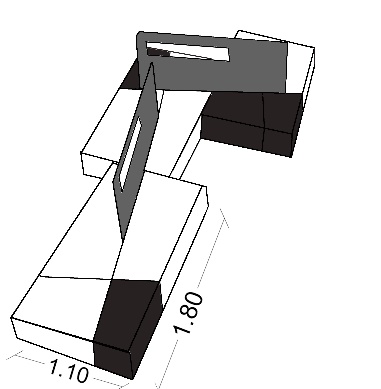 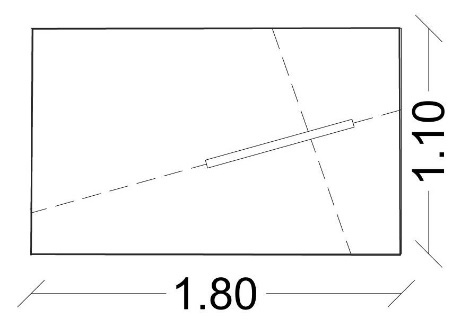 54.1Καναπές διπλής όψης με ενδιάμεσο διαχωριστικό-πλατη54.1.1ΓΕΝΙΚΑ  ΧΑΡΑΚΤΗΡΙΣΤΙΚΑΚαναπές δυο πλευρών αποτελούμενος από το σώμα καναπέ ,ενδιάμεσο διαχωριστικό - πλάτηΔΙΑΣΤΑΣΕΙΣ 180 μήκος  x 110. Ύψος καναπέ: 45 εκ.Διαχωριστικό διαστάσεων :120 μήκος x 80.54.1.2ΤΕΧΝΙΚΑ ΧΑΡΑΚΤΗΡΙΣΤΙΚΑΟ καναπές να ικανοποιεί πλήρως τις απαιτήσεις της εργονομίας όσον αφορά τη σχεδίαση, τη λειτουργικότητα, τις αντοχές των υλικών και τη συνολική εμφάνιση του.Το σώμα του καναπέ να έχει γενικά ευθυογενείς ακμές και επίπεδη κάτω πλευρά πάνω στην οποία στερεώνονται τα τέσσερα πόδια. Να μπορεί να δεχθεί σε διαγώνια σχισμή του, και ενδιάμεσο διαχωριστικό το οποίο να λειτουργεί και ως πλάτη, με σκοπό την πολυμορφική τοποθέτησή του.Το σώμα του να  είναι επενδεδυμένο σε όλες τις ορατές πλευρές του με πολυουρεθάνη επενδεδυμένη με ύφασμα χρώματος επιλογής της υπηρεσίας. Να υπάρχει δυνατότητα να συντίθεται σε μονάδα ή σύνθεση. Τα υλικά που θα χρησιμοποιηθούν να είναι καινούρια και αμεταχείριστα.ΝΑΙ (σεόλα)54.2Τόπος, χρόνος παράδοσης, εγγυήσειςΠΟΣΟΤΗΤΑ: 48ΤΟΠΟΣ ΠΑΡΑΔΟΣΗΣΚτίρια  Πανεπιστημίου Δυτ. Μακεδονίας -ΖΕΠ ΚοζάνηςΧΡΟΝΟΣ ΠΑΡΑΔΟΣΗΣ  60 ημερολογιακές ημέρες από την υπογραφή της σύμβασηςΕΓΓΥΗΣΗ ΚΑΛΗΣ ΛΕΙΤΟΥΡΓΙΑΣΓια 2 χρόνια σε όλο τον εξοπλισμόΠΑΡΑΚΑΤΑΘΗΚΗ ΑΝΤΑΛΛΑΚΤΙΚΩΝ:Για 5 χρόνια Ναι (σε όλα)Α/Α(α)Περιγραφή (β)Απαίτη-ση (γ)Απάντη-ση (δ)Παραπο-μπή (ε)55ΠΟΥΦ55.1Πουφ σε σχήμα βότσαλου διαφορετικών διαστάσεων55.1.1ΓΕΝΙΚΑ  ΧΑΡΑΚΤΗΡΙΣΤΙΚΑΕνδεικτικές διαστάσεις 40 x 40 x 25 εκΝΑΙ (σεόλα)55.1.2ΤΕΧΝΙΚΑ ΧΑΡΑΚΤΗΡΙΣΤΙΚΑΘα πρέπει να είναι σε σχήμα βότσαλου διαφορετικών διαστάσεων, εργονομικού σχεδιασμού, έχοντας το πλεονέκτημα της πολυμορφικής εφαρμογής, κατασκευασμένα από διογκωμένη πολυουρεθάνη (αφρολέξ) μεγάλης πυκνότητας, και εξωτερική επένδυση με αποσπώμενο κάλυμμα από αντιιδρωτικό αδιάβροχο βραδύκαυστο ύφασμα βαμβακερής υφής και μεγάλης ανθεκτικότητας, σε χρώμα που θα επιλεγεί από την Υπηρεσία από το διαθέσιμο χρωματολόγιο.Τα υλικά που θα χρησιμοποιηθούν να είναι καινούρια και αμεταχείριστα.55.2Τόπος, χρόνος παράδοσης, εγγυήσειςΠΟΣΟΤΗΤΑ: 73ΤΟΠΟΣ ΠΑΡΑΔΟΣΗΣΚτίρια  Πανεπιστημίου Δυτ. Μακεδονίας -ΖΕΠ ΚοζάνηςΧΡΟΝΟΣ ΠΑΡΑΔΟΣΗΣ  60 ημερολογιακές ημέρες από την υπογραφή της σύμβασηςΕΓΓΥΗΣΗ ΚΑΛΗΣ ΛΕΙΤΟΥΡΓΙΑΣΓια 2 χρόνια σε όλο τον εξοπλισμόΠΑΡΑΚΑΤΑΘΗΚΗ ΑΝΤΑΛΛΑΚΤΙΚΩΝ:Για 5 χρόνια Ναι (σε όλα)